Publicado en  el 09/03/2015 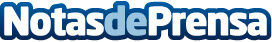 Los clientes de Amazon.es podrán hojear más de 2 millones de libros en todos los idiomas antes de comprarlos A todos nos gusta hojear un libro antes de comprarlo -revisar el índice o incluso leer las primeras páginas-. Por esta razón, Amazon.es ha lanzado hoy ‘Echa un Vistazo’, una nueva herramienta que permite a los clientes leer las primeras páginas de un libro impreso desde su ordenador antes de decidir si quieren comprarlo. Datos de contacto:AmazonNota de prensa publicada en: https://www.notasdeprensa.es/los-clientes-de-amazon-es-podran-hojear-mas-de_1 Categorias: Literatura E-Commerce http://www.notasdeprensa.es